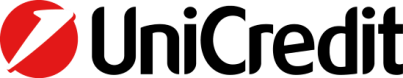 UniCredit Main Partner di Pitti ImmagineProsegue l’impegno della banca per lo sviluppo dei territori e il supporto all’eccellenza del Made in ItalyProsegue la sinergia tra UniCredit e Pitti Immagine, leader nella promozione dell'industria e del design della moda italiana. Una collaborazione triennale, avviata nel 2020, che tiene alti i riflettori sul comparto, in un’ottica di ascolto e partecipazione attiva funzionale al supporto del settore, con un focus sui temi dell’innovazione e della sostenibilità.Due aspetti che UniCredit ritiene fondanti per la crescita sostenibile del business e per i quali mette a disposizione delle imprese consulenza e soluzioni su misura. Leve capaci di agevolare processi volti allo sviluppo delle filiere produttive e di accompagnare con successo la fase di transizione ecologica e di forte innovazione in atto, sostenendo il tessuto produttivo e le comunità nel complesso scenario che stiamo vivendo.“Il supporto della banca a Pitti Immagine - sottolinea Renato Miraglia, Responsabile Wealth Management & Private Banking Italy UniCredit - è un’ulteriore conferma della determinazione di UniCredit nell’accompagnare lo sviluppo dei territori. Lo facciamo, infatti, su più fronti, attraverso l’impegno quotidiano delle nostre persone e del nostro network, dando anche sostegno a iniziative speciali e di rilievo per le comunità e il tessuto produttivo. Il nostro principale obiettivo è dare tempestivamente risposta alle loro esigenze. Per questo, ad esempio, a settembre abbiamo lanciato UniCredit per l’Italia, programma operativo con il quale mettiamo a disposizione anche un plafond di 5miliardi per sostenere le aziende e i cittadini alle prese con l’aumento di costi energetici e materie prime e con il rallentamento economico globale. E’ con queste iniziative che UniCredit rafforza il proprio ruolo di partner per lo sviluppo sostenibile del Paese”.Nell’ambito della collaborazione con Pitti, all’interno dell’UniCredit Theatre nella Sala della Scherma della Fortezza da Basso, durante i quattro giorni del salone, verranno presentati talk e conversazioni su moda, innovazione, economia, sostenibilità e lifestyle.